MOÇÃO Nº 198/2019Manifesta apelo ao Excelentíssimo Prefeito Senhor Denis Andia, quanto à revitalização, manutenção e melhorias na Praça “Argemiro Pedroso”, localizada na Rua Vitorino Uetuki entre as Ruas Cesário Bignoto e a Rua do Cloro, Jardim Pântano.           Senhor Presidente,            Senhores Vereadores,CONSIDERANDO que, moradores do bairro Jardim Pântano, procuraram por este vereador, reivindicando melhorias quanto à revitalização, manutenção e melhorias junto a Praça Praça “Argemiro Pedroso”, localizada na Rua Vitorino Uetuki entre as Ruas Cesário Bignoto e Rua do Cloro – Jardim. Pântano;CONSIDERANDO que, em nome dos moradores e freqüentadores da referida praça, venho solicitar a essa Administração, que realize a instalação de mais bancos e mesas de concreto, instalação de brinquedos infantis e de equipamentos de academia ao ar-livre, e melhorias na iluminação, visando única e exclusivamente o benefício dos cidadãos que gostariam de utilizar a praça como uma área de lazer.Por todas as razões aqui expostas, nos termos do Capítulo IV do Título V do Regimento Interno desta Casa de Leis, A CÂMARA MUNICIPAL DE SANTA BÁRBARA D’OESTE, ESTADO DE SÃO PAULO, manifesta Apelo à ao Excelentíssimo Prefeito Senhor Denis Andia, quanto à revitalização, manutenção e melhorias na Praça “Argemiro Pedroso”, localizada na Rua Vitorino Uetuki entre as Ruas Cesário Bignoto e a Rua do Cloro, Jardim Pântano.Plenário “Dr. Tancredo Neves”, em 11 de março de 2019CELSO LUCCATTI CARNEIRO                                               "Celso da Bicicletaria"                                                         -Vereador-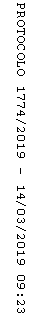 